Środa,  29.04.2020r.Temat: Ułamki niewłaściwe.Zapisz temat w zeszycie.Ułamki niewłaściwe - wprowadzenieObejrzyj film:https://www.youtube.com/watch?v=D_jXNwkXcGgZapisz notatkę w zeszycie.Ułamki właściwe, to ułamki, w których licznik jest mniejszy od mianownika.Przykłady ułamków właściwych: 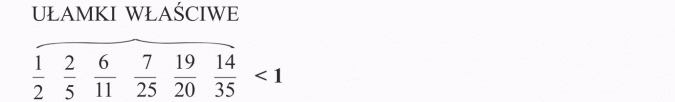 Ułamki niewłaściwe, to ułamki, w których licznik jest większy lub równy mianownikowi.Przykłady ułamków niewłaściwych: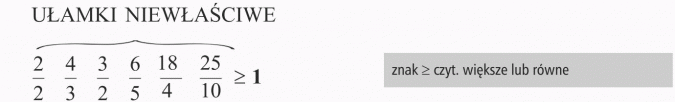 Każdy ułamek niewłaściwy możemy przedstawić za pomocą liczby mieszanej.Przykłady: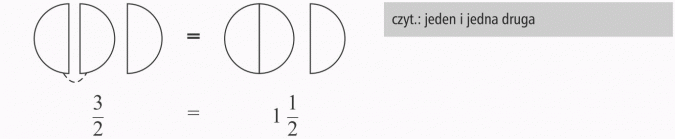 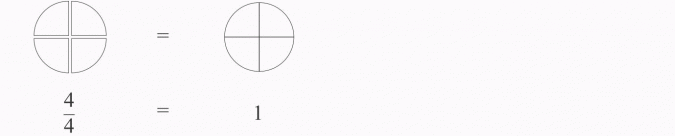 Wykonaj w zeszycie zadanie z podręcznika. Zadanie 1 str.168Jeśli będą trudności jutro omówimy zadanie 1.MIŁEJ PRACY!Przypominam o przesłanie rozwiązanych ćwiczeń z tematu: Rozszerzanie i skracanie ułamków. do  czwartku do godz. 9:00 na adres: i.kepa@myslow.spsk.pl. Jeśli ktoś tego nie zrobił.Kolejne zajęcia on-line w aplikacji Teams, w czwartek o godz.10:00Pamiętajcie o tabliczce mnożenia!